Virologica SinicaSupplementary DataIsolation and characterization of a novel linear-plasmid phage from the sediment of the Mariana TrenchYali Haoa#, Siyuan Wanga#, Mujie Zhanga, Qingxue Tanga, Canxing Menga, Liping Wangb, Qilian Fana, Yaxian Yanc, Xiang Xiaoa,d, Huahua Jiana,d*a State Key Laboratory of Microbial Metabolism, Joint International Research Laboratory of Metabolic & Developmental Sciences, School of Life Sciences and Biotechnology, Shanghai Jiao Tong University, Shanghai 200240, Chinab Key Laboratory of Marine Genetic Resources, Third Institute of Oceanography, Ministry of Natural Resources, Xiamen 361005, Chinac Shanghai Key Laboratory of Veterinary Biotechnology, School of Agriculture and Biology, Shanghai Jiao Tong University, Shanghai 200240, Chinad Southern Marine Science and Engineering Guangdong Laboratory (Zhuhai), Zhuhai 519082, China*Corresponding author,jiandy@sjtu.edu.cn (H. Jian), ORCID: 0000-0001-5507-497XSupplementary MaterialsMaterial and MethodsSample collection and bacterial isolationThe deep-sea sediment sample was obtained from the Mariana Trench in the western Pacific Ocean (11°11.6988' N, 141°48.7008' E, water depth of 8636 m) during the TS01 hadal trench cruise carried out by the R/V Tan Suo Yi Hao in August 2016. Initially, the sample was diluted with artificial seawater and plated on 2216E marine agar (5 g/L tryptone, 1 g/L yeast extract, 0.1 g/L FePO4, 34 g/L NaCl). Subsequently, single colonies were picked, and pure culture was obtained after three rounds of plate streaking. The genomic DNA of the isolated strain was extracted by the QIAamp Genomic DNA Kit (Qiagen, Hilden, Germany) following the manufacturer’s instructions. The 16S rRNA gene was amplified by PCR using the universal primer pair 27F/1492R, and the PCR product was sequenced by Personal Biotechnology (Shanghai, China).Prophage induction Culture of Halomonas sp. MT08-1 was grown in 200 mL 2216E medium at 15°C with a shaking speed of 200 rpm. Growth was detected using turbidity measurements at 600 nm. When reaching the early exponential growth phase, 100 mL of each culture was separated and used as a control. The remaining culture was treated with mitomycin C at a final concentration of 1 μg/mL. Prophage induction was considered to have occurred when a drop in cell density of the induced culture in comparison with the control was detected. Quantification of viral-like particles (VLPs)The VLPs were quantified as previously described (Jian et al. 2019). Briefly, approximately 2 ml of bacterial culture was centrifugated at 10,000 × g for 1 min. After centrifugation, the supernatant was filtered with a 0.02 μm pore-size Anodisc Al2O3 filter (Whatman, Kent, UK), and the filter were stained with 25× SYBR Green I (Invitrogen, Carlsbad, CA, USA) for 15 min in dark. After rinsing with 0.02 μm filter-autoclaved MilliQ H2O, each filter was mounted on a glass slide with 0.1% (v/v) p-phenylenediamine dihydrochloride anti-fade mounting medium (Sangon Biotech, Shanghai, China). VLPs on the filter were observed with a fluorescence microscope (Nikon Eclipse 90i, Melville, NY, USA). For each sample, the number of VLPs was counted in at least 10 microscopic fields, with a total number above 200.Phage particle purificationTo concentrate and purify phage particles from the induction experiments, the cells were pelletized by centrifugation at 10000 × g for 30 min, and the supernatant was mixed with polyethylene glycol (PEG8000) at a final concentration of 10% (wt/vol). After the mixture was incubated at 4°C for 12 h, the phage particles were pelletized by centrifugation at 10000 ×g for 10 min, and the pellet was resuspended in SM buffer (100 mmol/L NaCl, 8 mmol/L MgSO4, 0.01% gelatine, 50 mmol/L Tris-HCl, pH 7.5). The concentrated phage particle extract was further purified in 0.75 g/mL CsCl by isopycnic gradient centrifugation (200,000 ×g, 20 h, 4°C) (Beckman Coulter, CA, USA). Electron microscopy observationFor transmission electron microscopy (TEM) observation, the purified phage extracts were placed onto a carbon-coated grid (200 mesh) and stained with 0.5% (wt/vol) phosphotungstic acid (PTA). The grid was air dried and examined under a Tecnai G2 Spirit BioTwin microscope (FEI Company, Eindhoven, Netherlands).Genome sequencing, assembly and annotationThe phage DNA was extracted with Mag-Bind Viral DNA kit (Omega Bio-Tek, Norcross, USA) according to manufacturer’s instructions. The complete genomes were sequenced using the Oxford Nanopore GridION platform (Nextomics, Wuhan, China). The coverage depths were calculated, and the raw reads were filtered by nanofilt (https://github.com/wdecoster/nanofilt) (Coster et al. 2018) using the following parameters: -q 7 -l 1000. The Flye version 2.6 (https://github.com/fenderglass/Flye) assembler (Kolmogorov et al. 2019) was used to assemble these clean reads into a complete genome using the following parameters: –nano-raw. Pilon v1.23 (parameters: default) was used to correct these results until the complete sequence was obtained by splicing (https://github.com/broadinstitute/pilon) (Walker et al. 2014). Prodigal v2.6.3 was used to predict coding genes (https://github.com/hyattpd/Prodigal) (Hyatt et al. 2010). Plaque assaysThe Halomonas strains were cultivated in 2216E medium at 15°C to early exponential growth phase. To test the infectivity and host range of HMP1, 10 μL of the 10-fold serially diluted phage lysate (1011 VLPs/mL) was spotted onto a lawn of each Halomonas strain in soft-agar overlay plate, and incubated at 15°C for 4–5 days. The E. coli K-12 strain MG1655 and its lytic phage vB_EcoS_SH2 (NCBI genome accession number NC_047828) was tested in parallel as the positive control.Availability of dataThe complete genome sequence of HMP1 generated from the current study has been deposited in the NODE (The National Omics Data Encyclopedia) database under the Accession number OER181318.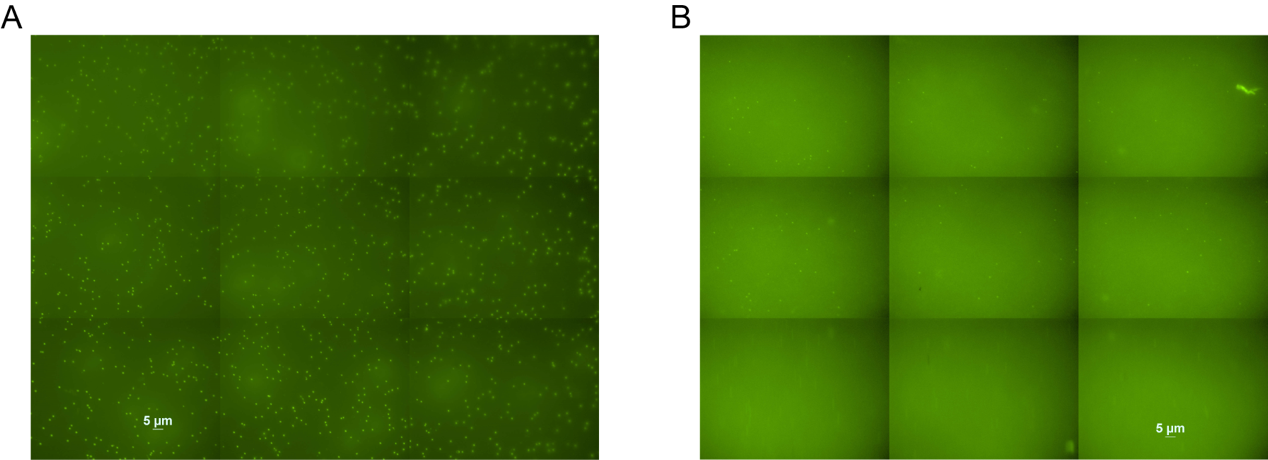 Figure S1. Quantification of viral-like particles (VLPs) derived from MMC+ (A) and MMC- (B) treated Halomonas sp. MT08-1 cultures by epifluorescence microscopy. For each sample, the number of VLPs was counted in at least 10 microscopic fields. Scale bar = 5 μm. 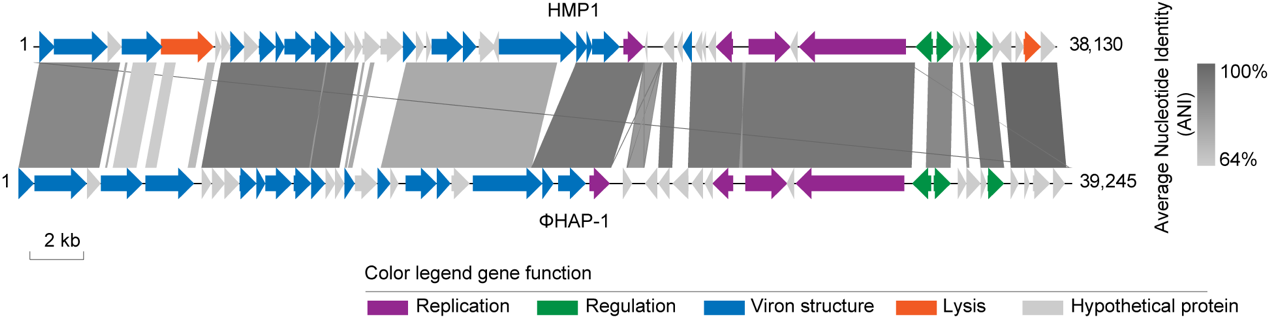 Figure S2. Comparison of HMP1 and ΦHAP-1 genomes by Easyfig (Sullivan et al. 2011). The regions sharing homology between adjacent genomes are indicated by shared areas. The bar for percent nucleotide identity is outlined on the right, and the proposed functions of the encoded proteins are indicated in the colour panels at the bottom of the figure.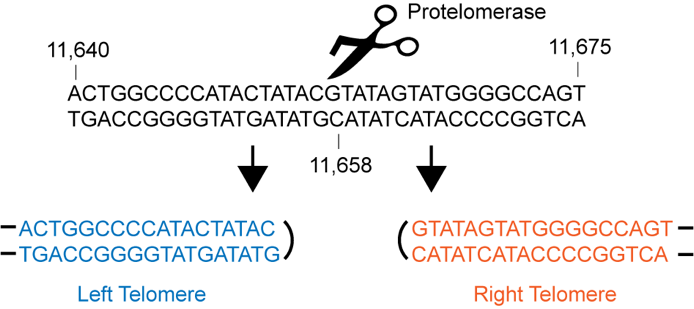 Figure S3. The nucleotide sequence of the 36-bp inverted repeat identified in the region between the parA and telN genes of HMP1. The predicted cut site of the protelomerase is indicated by scissors. The sequences below the repeat are the predicted right and left telomeric ends of HMP1.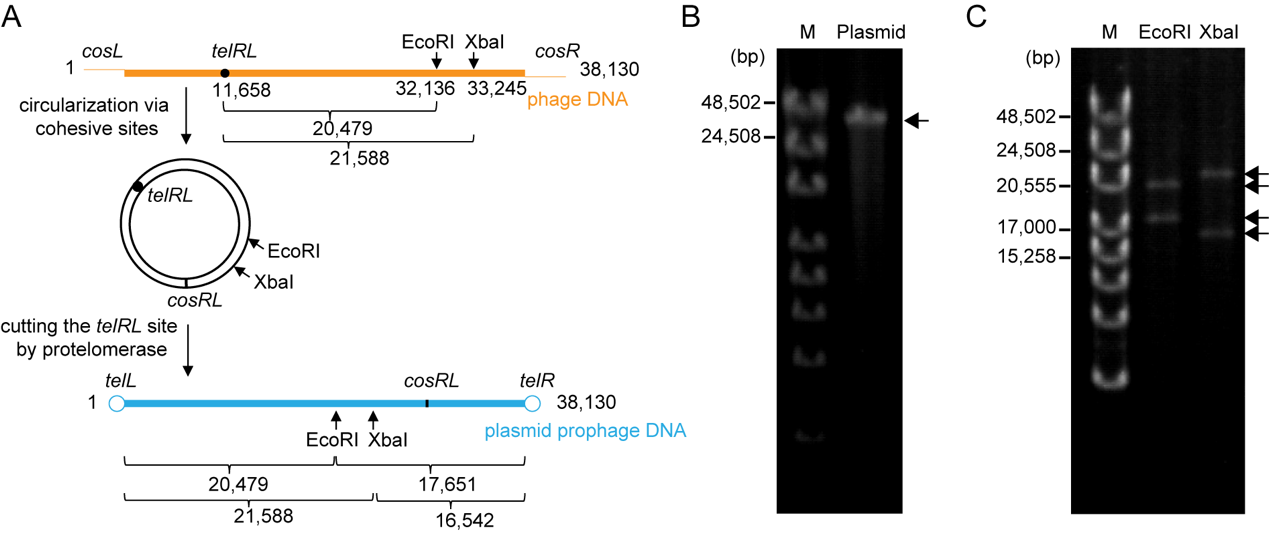 Figure S4. (A) Schematic representation of the two conformations of the HMP1 genome.  The cut sites of restriction enzymes are indicated by vertical arrows. Predicted fragment sizes are shown below each map. Figures are not drawn to scale. (B-C) Gel electrophoresis of Halomonas sp. MT08-1 plasmid DNA (B) and its restriction enzyme digested products (C). The desired fragments are indicated by arrows. M. GeneRulerTM High Range DNA Ladder.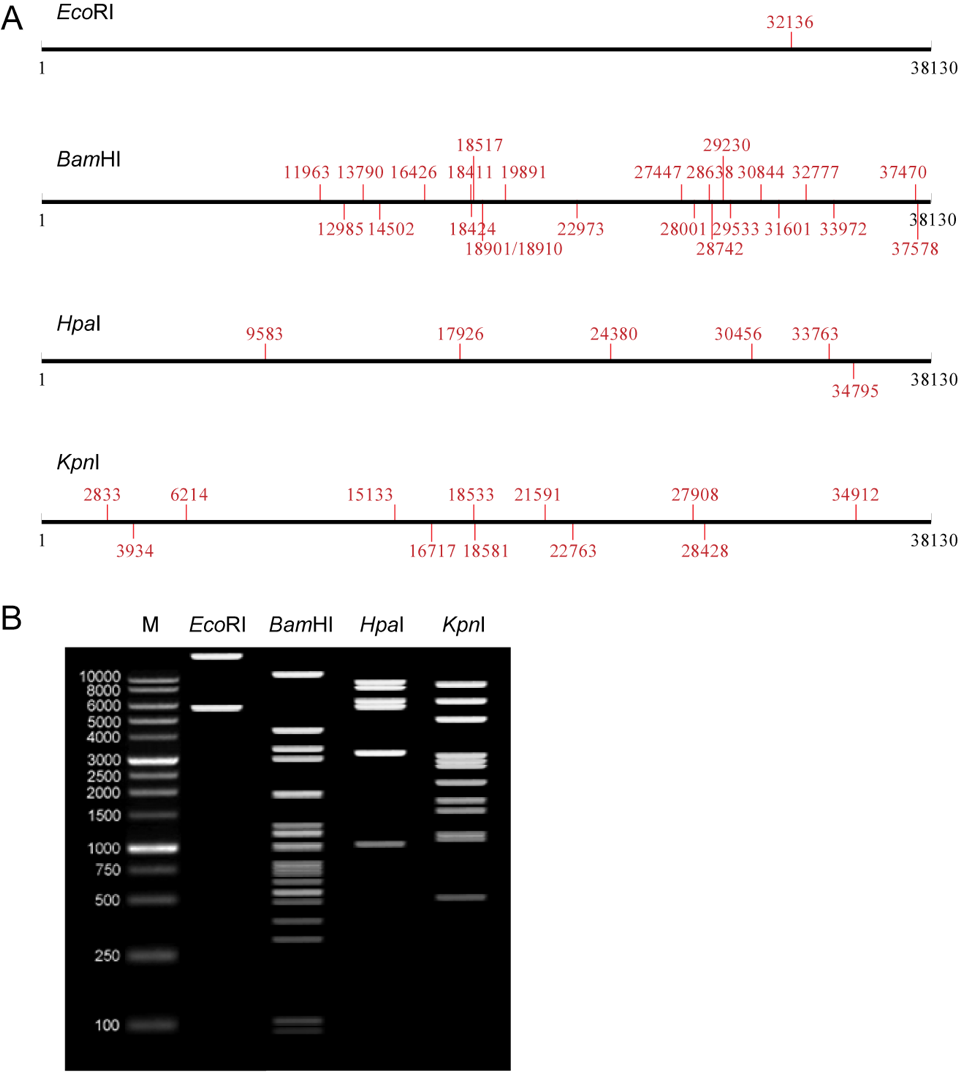 Figure S5. (A) In silico analysis of the restriction enzyme cutting sites in the HMP1 genome. (B) Simulated gel electrophoresis of HMP1 genomic DNA after digestion with different restriction enzymes. The analyses were performed by DNAMAN software (Lynnon Biosoft) and Restriction Analyzer (https://molbiotools.com/restrictionanalyzer.php), respectively.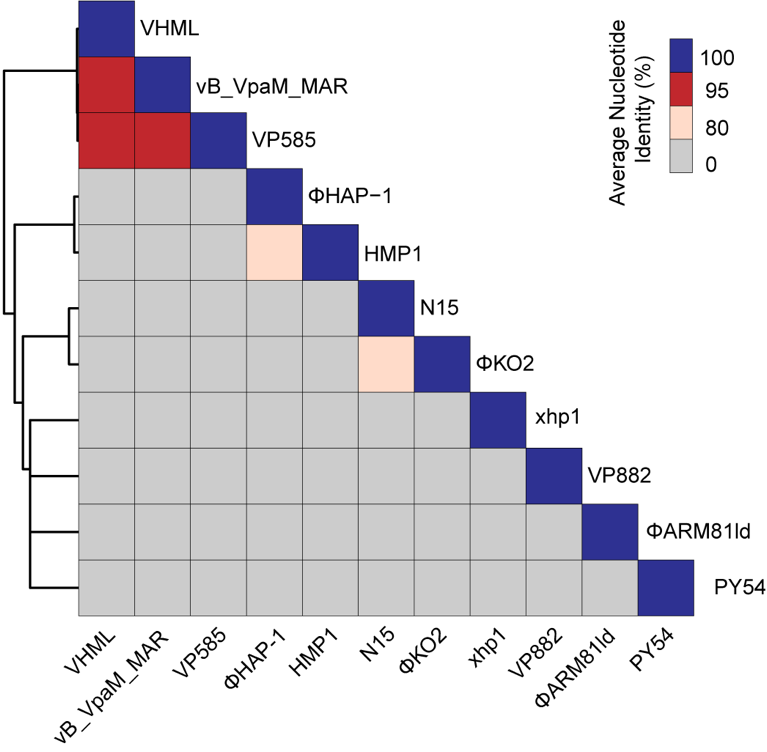 Figure S6. Comparison of the average nucleotide identity (ANI) between all isolated linear plasmid phages. The ANI values were calculated by pyani (v0.2.8) (Pritchard et al. 2019) and demonstrated as heatmap.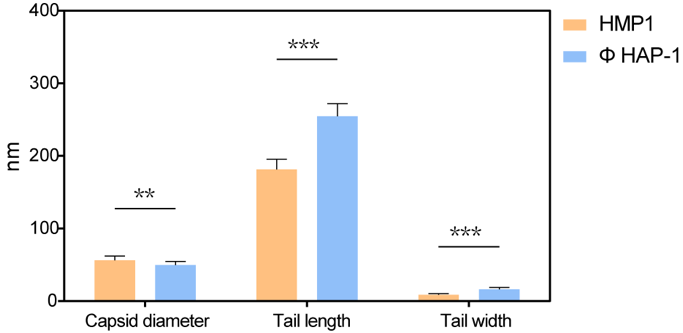 Figure S7. Comparison of the virion size between HMP1 and ΦHAP-1. The data of ΦHAP-1 phage particle is from the previous publication(Mobberley et al. 2008). The Student’s t test was performed to evaluate the difference significance. *** P<0.001; ** P<0.01.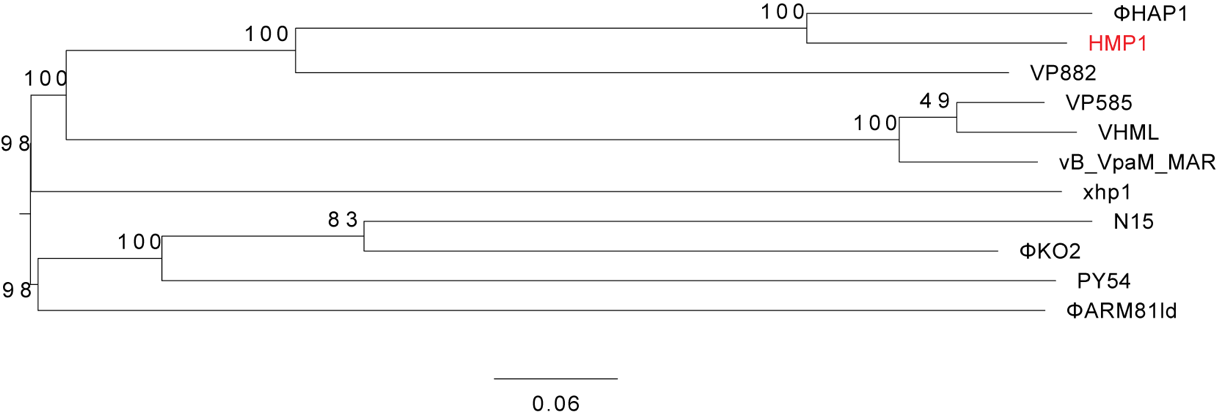 Figure S8. Genome-based phylogenetic analysis of all isolated linear plasmid phages by VICTOR (Meier-KolthoffandGӧker 2017). The recommended VICTOR tree (formula d6) is shown and the numbers shown above the branches are Genome-BLAST Distance Phylogeny (GBDP) pseudo-bootstrap support values from 100 replications.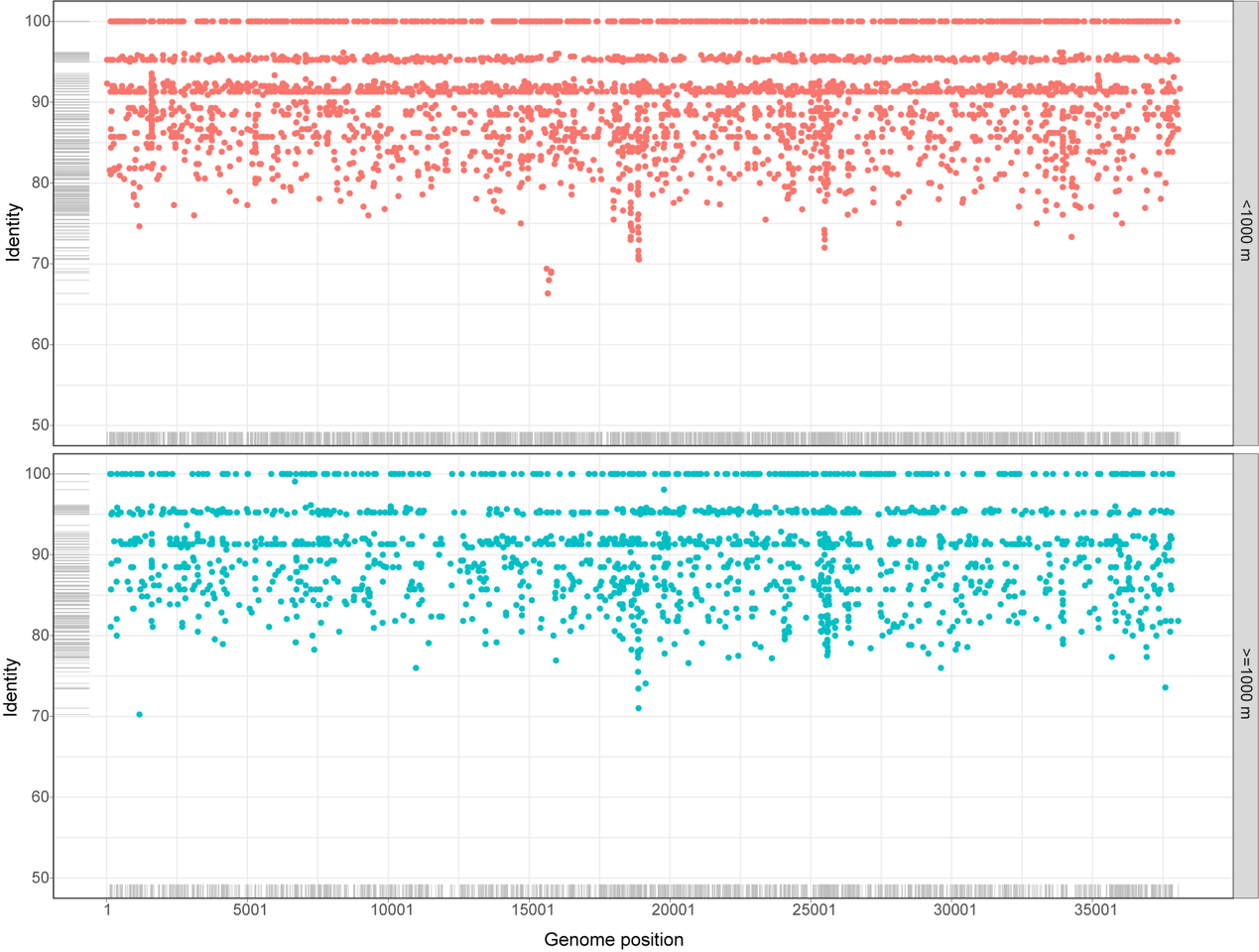 Figure S9. Recruitment analysis of HMP1-like phages in the marine virome. Recruitment plots are computed using metagenomic raw reads from the Pacific Ocean virome (POV) with water depths <1000 m (upper panel) and ≥1000 m (lower panel). The recruitment analyses were performed by BLASTn with an e-value cutoff of ≤10-3. Only reads that hit with ≥50% identity (nucleic acid) and query coverage were considered.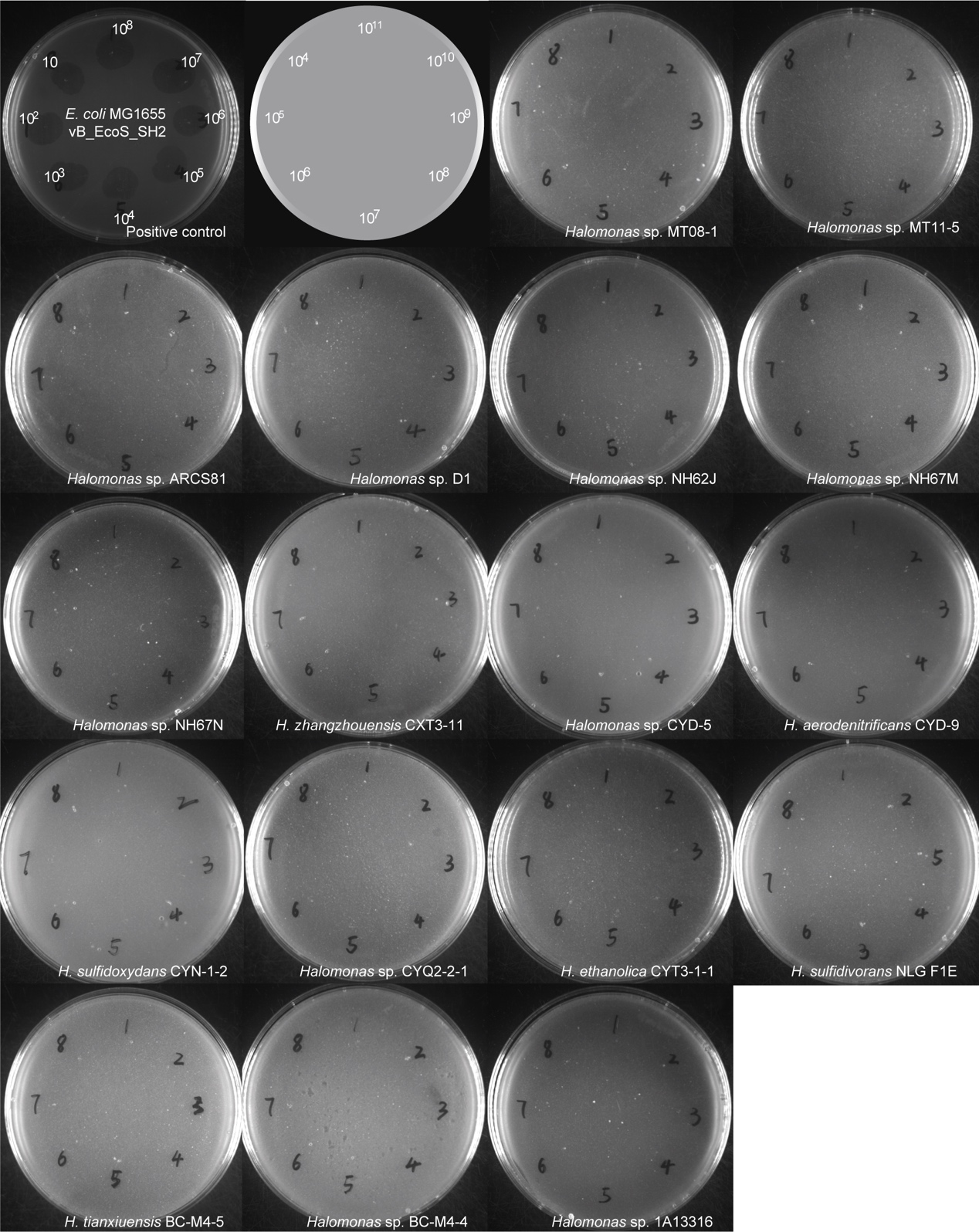 Figure S10. Plaque assay of HMP1 against 17 marine Halomonas strains. Ten microliters each of a tenfold serial dilution (1011–104) of HMP1 phage was spotted onto a lawn of each Halomonas strain. The E. coli K-12 strain MG1655 and its lytic phage vB_EcoS_SH2 were tested in parallel as the positive control.Table S1. Isolated linear plasmid phages.Table S2. Putative ORFs identified in the HMP1 genome.Table S3. Halomonas strains used for the plaque assay of HMP1.ReferencesAdriaenssens EM, Brister JR. How to Name and Classify Your Phage: An Informal Guide. Viruses. 2017;9:70.Casjens SR, Gilcrease EB, Huang WM, Bunny KL, Pedulla ML, Ford ME, Houtz JM, Hatfull GF, Hendrix RW. The pKO2 linear plasmid prophage of Klebsiella oxytoca. J Bacteriol. 2004;186:1818-1832.Coster WD, D'Hert S, Schultz DT, Cruts M, Broeckhoven CV. NanoPack: visualizing and processing long-read sequencing data. Bioinformatics. 2018;34:2666-2669.Dziewit L, Radlinska M. Two novel temperate bacteriophages co-existing in Aeromonas sp. ARM81–characterization of their genomes, proteomes and DNA methyltransferases. J Gen Virol. 2016;97:2008–2022.Hertwig S, Klein I, Schmidt V, Beck S, Hammerl JA, Appel B. Sequence Analysis of the Genome of the Temperate Yersinia enterocolitica Phage PY54. J Mol Biol. 2003;331:605-622.Howard-Varona C, Hargreaves KR, Abedon ST, Sullivan MB. Lysogeny in nature: mechanisms, impact and ecology of temperate phages. ISME J. 2017;11:1511-1520.Hurwitz BL, Sullivan MB. The Pacific Ocean virome (POV): a marine viral metagenomic dataset and associated protein clusters for quantitative viral ecology. PLoS One. 2013;8:e57355.Hyatt D, Chen G-L, LoCascio PF, Land ML, Larimer FW, Hauser LJ. Prodigal: prokaryotic gene recognition and translation initiation site identification. BMC Bioinform. 2010;11:119.Jamieson AJ, Fujii T, Mayor DJ, Solan M, Priede IG. Hadal trenches: the ecology of the deepest places on Earth. Trends in Ecology and Evolution. 2010;25:190-197.Jian H, Xu G, Liu S, Hao Y, Meng C, Xu J, Zhang Y, Liu X, Xiao X. Multiple Mechanisms Are Involved in Repression of Filamentous Phage SW1 Transcription by the DNA-Binding Protein FpsR. J Mol Biol. 2019;431:1113-1126.Jian H, Yi Y, Wang J, Hao Y, Zhang M, Wang S, Meng C, Zhang Y, Jing H, Wang Y, Xiao X. Diversity and distribution of viruses inhabiting the deepest ocean on Earth. ISME J. 2021;15:3094-3110.Kolmogorov M, Yuan J, Lin Y, Pevzner PA. Assembly of long, error-prone reads using repeat graphs. Nat Biotechnol. 2019;37:540-546.Lan S-F, Huang C-H, Chang C-H, Liao W-C, Lin I-H, Jian W-N, Wu Y-G, Chen S-Y, Wong H-c. Characterization of a new plasmid-like prophage in a pandemic Vibrio parahaemolyticus O3:K6 strain. Appl Environ Microbiol. 2009;75:2659-2667.Meier-Kolthoff JP, Gӧker M. VICTOR: genome-based phylogeny and classification of prokaryotic viruses. Bioinformatics. 2017;33:3396-3404.Mobberley JM, Authement RN, Segall AM, Paul JH. The Temperate Marine Phage ΦHAP-1 of Halomonas aquamarina Possesses a Linear Plasmid-Like Prophage Genome. J Virol. 2008;82:6618-6630.Oakey HJ, Cullen BR, Owens L. The complete nucleotide of the Vibrio harveyi bacteriophage VHML. J Appl Microbiol. 2002;93:1089-1098.pyani v0.2.8: average nucleotide identity (ANI) and related measures for whole genome comparisons [computer program]. San Francisco, CA2019.Ravin NV. Mechanisms of replication and telomere resolution of the linear plasmid prophage N15. FEMS Microbiol Lett. 2003;221:1-6.Ravin NV. N15: the linear phage-plasmid. Plasmid. 2011;65:102-109.Ravin NV. Replication and Maintenance of Linear Phage-Plasmid N15. Microbiology Spectrum. 2015;3:PLAS-0032-2014.Ravin V, Ravin N, Casjens S, Ford ME, Hatfull GF, Hendrix RW. Genomic Sequence and Analysis of the Atypical Temperate Bacteriophage N15. J Mol Biol. 2000;299:53-73.Shen M, Yang Y, Shen W, Cen L, McLean JS, Shi W, Le S, He X. A Linear Plasmid-Like Prophage of Actinomyces odontolyticus Promotes Biofilm Assembly. Appl Environ Microbiol. 2018;84:e01263-01218.Sullivan MJ, Petty NK, Beatson SA. Easyfig: a genome comparison visualizer. Bioinformatics. 2011;27:1009-1010.Villa AA, Kropinski AM, Abbasifar R, Griffiths MW. Complete Genome Sequence of Vibrio parahaemolyticus Bacteriophage vB_VpaM_MAR. J Virol. 2012;86:13138-13139.Walker BJ, Abeel T, Shea T, Priest M, Abouelliel A, Sakthikumar S, Cuomo CA, Zeng Q, Wortman J, Young SK, Earl AM. Pilon: An Integrated Tool for Comprehensive Microbial Variant Detection and Genome Assembly Improvement. PLoS One. 2014;9:e112963.Yoshida M, Yoshida-Takashima Y, Nunoura T, Takai K. Identification and genomic analysis of temperate Pseudomonas bacteriophage PstS-1 from the Japan trench at a depth of 7000 m. Res Microbiol. 2015;166:668-676.Zabala B, Hammerl JA, Espejo RT, Hertwig S. The linear plasmid prophage Vp58.5 of Vibrio parahaemolyticus is closely related to the integrating phage VHML and constitutes a new incompatibility group of telomere phages. J Virol. 2009;83:9313-9320.PhageTaxonomyHostEnvironmentGenome size (bp)ORFsGC%Accession numberReferenceHMP1MyoviridaeHalomonas sp. MT08-1Deep-sea sediment38,1305259.70OER181318This studyΦHAP-1MyoviridaeHalomonas aquamarinaMarine surface water39,2454659.00NC_010342(Mobberley et al. 2008)VP882MyoviridaeVibrio parahaemolyticusMarine38,1977156.95NC_009016(Lan et al. 2009)PY54SiphoviridaeYersinia enterocoliticaunknown46,3396744.60NC_005069(Hertwig et al. 2003)N15SiphoviridaeEscherichia coliunknown46,3635951.20NC_001901(Ravin et al. 2000)ΦKO2SiphoviridaeKlebsiella oxytocaMineral oil water51,6016451.90NC_005857(Casjens et al. 2004)ΦARM81ldMyoviridaeAeromonas sp. ARM81Waste water47,4576158.60KT898133(Dziewit and Radlinska 2016)VHMLMyoviridaeVibrio harveyi Larvae of Panaeus monodon43,1985752.00NC_004456(Oakey et al. 2002)vB_VpaM_MARMyoviridaeVibrio parahaemolyticusSeawater41,3516251.30JX556417(Villa et al. 2012)Vp58.5MyoviridaeVibrio parahaemolyticusHuman42,6125850.90FN297812(Zabala et al. 2009)xhp1SiphoviridaeActinomyces odontolyticusHuman oral cavity35,0315465.29MG941013(Shen et al. 2018)ORFsStrandStartEndLengthBLASTp against RefSeq VirusesBLASTp against RefSeq VirusesBLASTp against RefSeq ViruseseggNOG annotationeggNOG annotationPredicted functionORFsStrandStartEndLengthTop BLAST hitIdentityE-valueDescriptionE-valuePredicted function1-60857551hypothetical protein HAPgp46 [Halomonas virus HAP1]98.63.8E-73--hypothetical protein2-1240605635hypothetical protein HAPgp45 [Halomonas virus HAP1]1002.2E-117Glycosyl hydrolase 1081.5e-115Glycosyl hydrolase3-15511237314hypothetical protein HAPgp44 [Halomonas virus HAP1]1004E-19--hypothetical protein4+17092233524-----hypothetical protein5-24002071329-----hypothetical protein6-30052397608transcription antiterminator [Halomonas virus HAP1]986.2E-117Phage antitermination protein Q4.1e-115transcription antiterminator 7-32793043236hypothetical protein HAPgp41 [Halomonas virus HAP1]81.37.9E-28--hypothetical protein8-36193350269hypothetical protein HAPgp40 [Halomonas virus HAP1]71.12.9E-10--hypothetical protein9-38763622254-----hypothetical protein10-44903879611prophage antirepressor [Halomonas virus HAP1]962.5E-110--prophage antirepressor 11+46305274-644putative repressor protein [Vibrio virus VP882]355.9E-33--repressor12+562896113983replication protein RepA [Halomonas virus HAP1]97.40hydrolase activity, acting on acid anhydrides0.0replication protein RepA 13+96629949287hypothetical protein HAPgp35 [Halomonas virus HAP1]97.91.1E-44--hypothetical protein14-1148799251562protelomerase [Halomonas virus HAP1]95.63.1E-277Pfam:Telomere_res2e-275protelomerase 15+1207412709635ParA-like protein [Halomonas virus HAP1]99.53.4E-118--ParA-like protein 16+1270213001299hypothetical protein HAPgp32 [Halomonas virus HAP1]1007.9E-49--hypothetical protein 17+1307813227149-----hypothetical protein 18+1322413490266hypothetical protein HAPgp31 [Halomonas virus HAP1]96.61.4E-41--hypothetical protein19+1360813949341tape measure protein [Caulobacter phage CcrSC]42.43.7E-10--tape measure protein 20+1394614158212-----hypothetical protein21+1426514678413hypothetical protein HAPgp29 [Halomonas virus HAP1]94.91E-75--hypothetical protein22+152611535392-----hypothetical protein23-1615115396755DNA adenine methyltransferase [Halomonas virus HAP1]98.85.5E-147D12 class N6 adenine-specific DNA methyltransferase3.6e-145DNA adenine methyltransferase 24-17317162921025tail protein [Halomonas virus HAP1]96.51E-188Phage late control gene D protein (GPD)6.7e-187tail protein 25-1752617308218hypothetical protein phiCTXp09 [Pseudomonas virus phiCTX]44.10.00000032Tail protein3.9e-12Tail protein26-1790817492416putative tail tape measure [Halomonas virus HAP1]97.81.2E-71Phage P2 GpU4.9e-35tail tape measure protein 27-20793179082885putative tail tape measure [Halomonas virus HAP1]73.56.5E-249amidase activity4.3e-247tail tape measure protein 28+2079621017221-----hypothetical protein29-2154420909635hypothetical protein HAPgp22 [Halomonas virus HAP1]70.55.4E-79Pfam:Phage_TAC_73.5e-77hypothetical protein30-2213121625506putative tail tube protein [Halomonas virus HAP1]71.91.1E-66Phage tail tube protein FII7.2e-65tail tube protein 31-23301221351166major tail sheath protein [Halomonas virus HAP1]918.9E-205Phage tail sheath protein5.8e-203major tail sheath protein 32-2349823301197-----hypothetical protein33-2388023575305hypothetical protein HAPgp19 [Halomonas virus HAP1]91.13E-51--hypothetical protein 34-2435623877479putative tail fiber assembly protein [Halomonas virus HAP1]663.7E-48--tail fiber assembly protein 35-2519924372827hypothetical protein HAPgp17 [Halomonas virus HAP1]44.64.9E-16--hypothetical protein 36-2587025205665hypothetical protein VPVV882_gp24 [Vibrio virus VP882]56.71.3E-59--hypothetical protein 37-2617625874302hypothetical protein HAPgp15 [Halomonas virus HAP1]60.51.5E-23--hypothetical protein 38-2653126169362hypothetical protein HAPgp14 [Halomonas virus HAP1]96.75.4E-60--hypothetical protein 39-2705826540518putative tail protein [Halomonas virus HAP1]98.31.2E-89virus tail, fiber8.1e-88tail fiber protein 40-2778727062725putative tail protein [Halomonas virus HAP1]93.11.4E-99Phage tail protein (Tail_P2_I)9.2e-98tail protein 41-2877627784992baseplate assembly protein [Halomonas virus HAP1]96.12.7E-178Baseplate J-like protein1.8e-176baseplate assembly protein 42-2910828776332putative baseplate assembly protein [Halomonas virus HAP1]97.29.7E-56--baseplate assembly protein 43-2972829105623putative baseplate assembly protein V [Halomonas virus HAP1]88.46.6E-106Phage-related baseplate assembly protein4.3e-104baseplate assembly protein V 44-3028729736551hypothetical protein HAPgp08 [Halomonas virus HAP1]92.32.6E-98--hypothetical protein 45-3079830268530hypothetical protein HAPgp07 [Halomonas virus HAP1]96.82.1E-81virus tail1.4e-79tail protein46-3113530776359hypothetical protein HAPgp06 [Halomonas virus HAP1]97.53.3E-65--hypothetical protein47-3135031135215-----hypothetical protein48-33375314171958putative phage-related protein [Vibrio virus VP882]58.42.7E-206N-acetylmuramoyl-L-alanine amidase activity1.8e-204N-acetylmuramoyl-L-alanine amidase 49-34834333201514putative phage-related protein [Vibrio virus VP882]57.56.2E-158virion assembly4.1e-156virion assembly protein50-3536134834527hypothetical protein HAPgp03 [Halomonas virus HAP1]58.44.1E-48--hypothetical protein 51-37364353642000putative terminase large subunit [Halomonas virus HAP1]95.10Phage terminase large subunit (GpA)0.0terminase large subunit 52-3790837333575putative terminase small subunit [Halomonas virus HAP1]995.5E-99Phage DNA packaging protein Nu13.6e-97terminase small subunit StrainNCBI accessionGeographic originIsolation environmentDepth (m)Reference/SourceHalomonas sp. NH62JJABFTQ000000000South China SeaDeep sea sediment1,000Wang and Shao, Front Microbiol, 2021Halomonas sp. NH67MJABFTR000000000South China SeaDeep sea sediment1,000Wang and Shao, Front Microbiol, 2021Halomonas sp. NH67NJABFTS000000000South China SeaDeep sea sediment1,000Wang and Shao, Front Microbiol, 2021H. zhangzhouensis CXT3-11JABFTT000000000China: Zhangzhou CitySediments from shrimp culture pond5Wang and Shao, Front Microbiol, 2021Halomonas sp. CYD-5JABFTU000000000China: Taiwan StraitCoastal water5Wang and Shao, Front Microbiol, 2021H. aerodenitrificans CYD-9JABFTV000000000China: Taiwan StraitCoastal water5Wang and Shao, Front Microbiol, 2021H. sulfidoxydans CYN-1-2CP053381China: Taiwan StraitSurface sediments in coastal sea0Wang and Shao, Front Microbiol, 2021Halomonas sp. CYQ2-2-1JABFTW000000000China: Xiamen CitySewage from municipal wastewater treatment plant2Wang and Shao, Front Microbiol, 2021H. ethanolica CYT3-1-1JABFTX000000000China: Zhangzhou CitySediments from shrimp culture pond5Wang and Shao, Front Microbiol, 2021H. sulfidivorans NLG_F1ECP053383Pacific OceanDeep sea sediment1,618Wang and Shao, Front Microbiol, 2021H. tianxiuensis BC-M4-5CP035042Northwest Indian OceanSulfide from Tianxiu hydrothermal vent3,440Wang and Shao, Front Microbiol, 2021Halomonas sp. BC-M4-4JABFTZ000000000Northwest Indian OceanSulfide from Tianxiu hydrothermal vent3,440Wang and Shao, Front Microbiol, 2021Halomonas sp. 1A13316CP053382Pacific OceanDeep sea sediment1,618Wang and Shao, Front Microbiol, 2021Halomonas sp. MT08-1NDPacific OceanHadal sediment8,636Lab stockHalomonas sp. MT11-5NDPacific OceanHadal sediment11,094Lab stockHalomonas sp. ARCS81NDPacific OceanHadal sediment6,300Lab stockHalomonas sp. D1NDPacific OceanHadal sediment8,636Lab stock